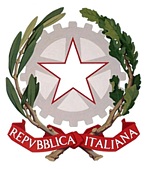 Liceo Statale “Galileo Galilei”   con indirizzi Classico – Scientifico - Linguistico e Scienze Applicate VIA G.MANCINI snc  - 87027 PAOLA (CS) Tel. 0982 613505  - Codice Fiscale: 86001310787 Codice Meccanografico: CSPS210004e-mail: csps210004@istruzione.it – pec: csps210004@pec.istruzione.it – sito web: https://www.liceostatalepaola.edu.itProt. N. 2466/II.8.1		Paola, 30/05/2022 		Ai Docenti, ai Genitori, 		agli Studenti ed alle Studentesse	                                                       del Liceo Statale ‘Galileo Galilei’ 		Paola(CS)Oggetto: Indicazioni pubblicazione e consultazione degli esiti degli scrutini a.s. 2021/2022     Si comunica che gli esiti degli scrutini delle classi intermedie, riferiti alle singole discipline, saranno visibili nell’area riservata del R.E. a cui può accedere il singolo studente mediante le proprie credenziali, sabato 18 giugno 2022 a partire dalle ore 11:00.Gli esiti degli scrutini d’ammissione agli Esami di Stato saranno pubblicati mediante tabellone diviso per classi nell’area documentale riservata del R.E. con la dicitura AMMESSO/NON AMMESSO con il punteggio del credito complessivo dell’anno in corso e di quelli precedenti, mercoledì 15 giugno 2022.I voti in decimi riferiti alle singole discipline saranno visibili giovedì 16 giugno 2022 dalle ore 10:30.Distinti saluti                                                                                                      LA DIRIGENTE SCOLASTICA	                                                  Prof. ssa Sandra Grossi	   		  Firma autografa sostituita a mezzo stampa 	                                                                                                                                   ai sensi dell’art.3 c. 2 – D.Lgs.n.39/1993                                   